Pyeshekhonov DmytroExperience:Position applied for: Chief EngineerDate of birth: 29.04.1980 (age: 37)Citizenship: UkraineResidence permit in Ukraine: NoCountry of residence: UkraineCity of residence: MariupolPermanent address: Amurskiy line 13Contact Tel. No: +38 (062) 940-35-51 / +38 (066) 696-64-94E-Mail: pyeshekhonov@mail.ruU.S. visa: NoE.U. visa: NoUkrainian biometric international passport: Not specifiedDate available from: 01.03.2014English knowledge: GoodMinimum salary: 7200 $ per month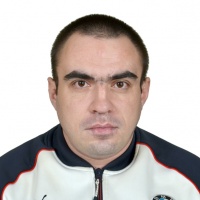 PositionFrom / ToVessel nameVessel typeDWTMEBHPFlagShipownerCrewing2nd Engineer24.03.2013-30.11.2013WigeonBulk Carrier37238MAN B&W10540CyprusCANFORNAV, CanadaBark Marine2nd Engineer11.07.2011-08.04.2012VadibelBulk Carrier41098Sumitomo-Sulzer8670Sierra LeoneCombined Shipping PTE, Ltd., BahrainAzimuth-West Ltd3rd Engineer12.05.2010-29.10.2010NikatBulk Carrier42964Mitsubishi Sulzer 6RLB6611100MaltaNANE Shipping S.A.SHOKK Marine Agency3rd Engineer22.01.2009-14.06.2009Asha HimaniGeneral Cargo6977Hitachi B&W 9K45GF7900St.Vinsent & GrenadiAshapura Shipping LtdGlobal Consalting Ltd3rd Engineer14.04.2008-21.01.2009Asha HimaniGeneral Cargo6977Hitachi B&W 9K45GF7900St.Vinsent & GrenadiAshapura Shipping LtdGlobal Consalting Ltd3rd Engineer24.01.2008-16.03.2008RigaUniversal Ship4950Deitz3500AntiguaBojen MSSHOKK Marine AgencyMotorman 1st class10.01.2007-28.05.2007Svyatoy MikhailBulk Carrier44600Gotaverken B&W13500GeorgiaNorth Star Maritime LtdGlobal Consalting LtdMotorman 1st class06.06.2006-09.12.2006Asha MananUniversal Ship20548Sulzer RND7811300St.Vinsent & GrenadiAshapura Shipping LtdGlobal Consalting LtdMotorman 1st class13.02.2006-30.06.2006Svyatoy PavelBulk Carrier32600Hitachi Sulzer RND7811700GeorgiaMedpar Maritime LtdGlobal Consalting LtdMotorman 1st class05.05.2005-18.10.2005Svyataya YelizavetaBulk Carrier54700Sulzer RND9019600GeorgiaGomera Shipping LtdGlobal Consalting LtdMotorman 1st class04.01.2005-30.04.2005Med GloryUniversal Ship9900Akasaka Mitsubishi5800CambodiaMelfarco LtdGlobal Consalting LtdMotorman 1st class12.05.2004-29.10.2004Fort GeorgeBulk Carrier15700B&W Bryansk6400CambodiaFort George Shipping LtdGlobal Consalting Ltd